Сложение и вычитание десятичных дробей (п. 32) Цели: научить выполнять вычитание суммы из числа и числа из суммы.Ход урокаI. Устные упражнения.1. № 1212 (г, д), 1217, 1224.2. «Выполнить действия»: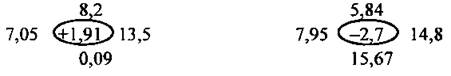 II. Работа по теме урока.1. Повторение свойства вычитания суммы из числа и свойства вычитания числа из суммы.2. № 1201 (г, д).3. № 1192 (а-г), 1189, 1190 - комментарии с места.4. № 1211 (а, б), 1200. III. Итог урока.Самостоятельная работаВариант I1) Найдите сумму: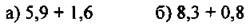 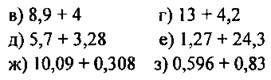 2) Найдите разность: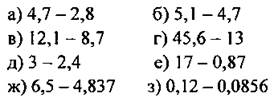  Вариант II1) Найдите сумму: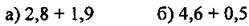 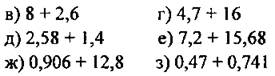 2) Найдите разность: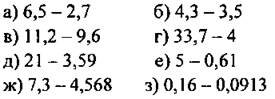 IV. Домашнее задание: п. 32 повторить п. 7; № 1228 (д, е), 1229 (ж, з, и), 1230, 1237, 1239.